 от 14.06.19г.   №  373                                                                                                                                                Министерство образования                                                          науки РА                                                                    Щетининой И.Г.                          Отдел образования Администрации МО «Онгудайский район» в ответ на ваше письмо  № 01-09/3650 от 10.06.2019г. предоставляет   информацию  о потребности кадров на территории муниципального образования на 2023-2025годы (приложение).Начальник отдела образования                                          Тенгерекова И.В.исп.Апитова Г.А.83884521232Российская ФедерацияРеспублика АлтайМуниципальное образование«Онгудайский район»АдминистрацияОтдел образования649440 с.Онгудайул. Советская, 78тел. 22 - 4 - 46,факс:21-2-39Е-mail :o-otdel@mail.ru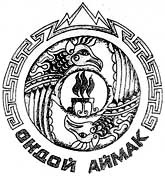 Россия ФедерациязыАлтай РеспубликаМуниципал тозолмо«Ондой аймак»АдминистрацияУредуболуги649440 ОндойjуртСоветский ор.78тел. 22-4-46, факс:21-2-39Е-mail :o-otdel@mail.ru